5120P2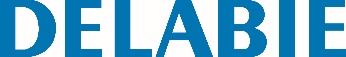 Two-wall corner grab bar Ø 32mmАртикул: 5120P2 Технические характеристикиTwo-wall corner grab bar Ø 32mm, for PRM. Can be used as a grab bar or standing support bar for WCs, showers or baths. Helps and secures entry and movement in the shower, also with getting in and out of the bath. Helps with the transfer from a wheelchair to a toilet seat for WCs with recessed cisterns or direct flush. Dimensions: 750 x 750mm. Bacteriostatic 304 stainless steel tube.Stainless steel with UltraPolish bright polished finish, uniform non-porous surface for easy maintenance and hygiene.. Plate welded to the tube by invisible safety bead weld (process exclusive to "ArN-Securit”). 40mm gap between the bar and the wall: minimal space prevents the forearm passing between the bar and the wall, reducing the risk of fracture in case of loss of balance. Concealed fixings, secured to wall by a 3-hole plate, 304 stainless steel, Ø 72mm. Supplied with stainless steel screws for concrete walls. Tested to over 200kg. Maximum recommended user weight 135kg.10-year warranty. CE marked.